Bezpieczeństwo i higiena pracy – klasa ITMb                              21.05.2020Proszę zapoznać się z zakresem i przemyśl odpowiedzi na zadane pytania. Jeśli nasunie Ci się pytanie, jakaś niejasność to zapraszam. Odpowiedzi wyślij:czarnas.nauczanieonline@wp.pl lub komunikator w i-dzienniku. Format – Word; PDFT: Ochrona przed zagrożeniami wynikającymi z wykonywania zadań zawodowych.Metody likwidacji lub ograniczenia zagrożeń mechanicznych.Zasady bezpiecznego użytkowania narzędzi i przyrządów.Metody likwidacji lub ograniczenia zagrożeń elektrycznych. Bezpieczne użytkowanie.  Oznaczenie CE.Reguły bezpieczeństwa pracy z urządzeniami elektrycznymi zgodnymi PN – EN 50110-1Ad.1a/ utrzymanie maszyn w stanie technicznym zgodnym z wymaganiami aktualnych przepisów prawa i normb/ stosowanie osłon na ruchome i wirujące części maszync/ wyeliminowanie narzędzi niesprawnychd/ właściwe funkcjonowanie elementów sterowniczych „start” ; „stop”; wyłącznik awaryjnyAd.2a/ stosować narzędzia wyłącznie zgodnie z ich przeznaczeniemb/ kontrolować i odnotowywać daty kontroli technicznejc/ stosować właściwe środki ochrony osobistejAd.3a/ stosować sprawdzone elementy, połączenia i izolowanie przewodówb/ stosowanie bezpieczników w miejscach newralgicznychc/ stosowanie zabezpieczeń przeciwiskrzeniowychAd4.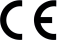 Skrót Oznacza zgodność wyrobów z wymaganiami zawartymi w dyrektywach Unii EuropejskiejZawiera:- zabezpieczenie porażeniowe- chroniące przed dotykiem bezpośrednim- chroniącej przy uszkodzeniu urządzeniaAd.5 Sprawdź swoją wiedzę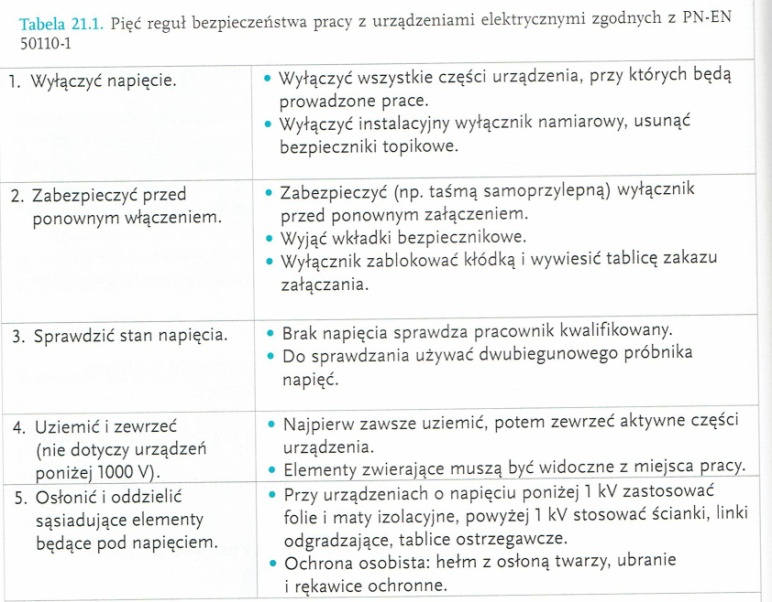 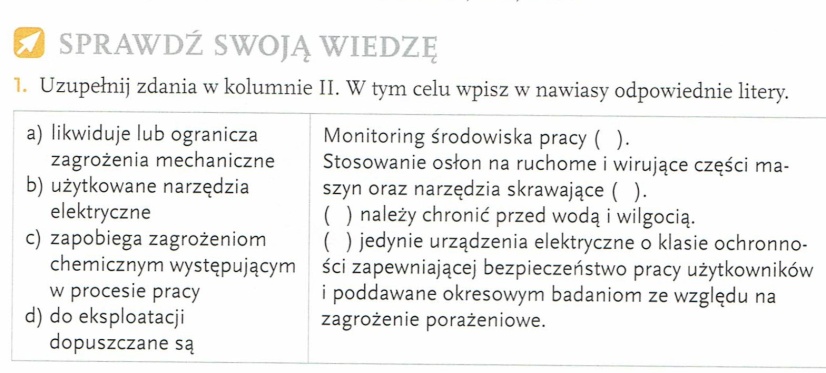 